    Republica Moldova		     Республика Молдова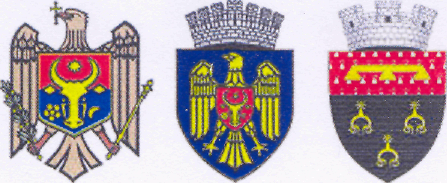 Municipiul Chisinau			Муниципий КишинэуPrimaria oraşului Durleşti		Примария города ДурлештьDISPOZIŢIE nr. 66                 din  21.06.2017   		 Cu privire la modificarea dispoziției nr. 65din 20.06.2017” Cu privire la convocarea şedinţei etraordinare a Consiliului or. Durleşti”În legătură cu imposibilitatea prezentării consilierilor la ședința consiliului la ora 14.00, în temeiul art.29 a Legii nr.436-XVI din 28.12.2006 „Privind administraţia publică locală” , Primarul  or.Durleşti    						DISPUNE:	1. Se modifică pct . 1 a Dispoziției Primăriei nr.65 din 20.06.2017 ” ” Cu privire la convocarea şedinţei etraordinare a Consiliului or. Durleşti” , prin modificarea orei petrecerii ședinței di ora 14.00 în ora „16.00”, în rest dispoziția rîmîne nemodificată.2. Controlul executării prevederilor prezentei dispoziții se pune în seama secretarului dl. Andrei Balan.		Primar 						Eleonora Șaran